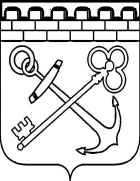 КОМИТЕТ ПО ЖИЛИЩНО-КОММУНАЛЬНОМУ ХОЗЯЙСТВУЛЕНИНГРАДСКОЙ ОБЛАСТИПРИКАЗот № О кадровом совете при председателе комитета
по жилищно-коммунальному хозяйству Ленинградской областиНа основании Положения о комитете по жилищно-коммунальному хозяйству Ленинградской области, утвержденного Постановлением Правительства Ленинградской области от 28 ноября 2016 года № 450, п р и к а з ы в а ю: 1. Утвердить прилагаемые:состав кадрового совета при председателе комитета по жилищно-коммунальному хозяйству Ленинградской области (далее соответственно – кадровый совет, комитет) (приложение № 1);критерии оценки эффективности деятельности государственных гражданских служащих Ленинградской области, замещающих должности в комитете по жилищно-коммунальному хозяйству Ленинградской области (приложение № 2);2. Возложить на кадровый совет:выработку рекомендаций для принятия решения председателем комитета по установлению или изменению ежемесячного денежного поощрения и ежемесячной надбавки за особые условия государственной службы государственным гражданским служащим Ленинградской области, замещающим должности в комитете по жилищно-коммунальному хозяйству Ленинградской области (далее – гражданские служащие);оценку эффективности деятельности государственных гражданских служащих (далее – оценка эффективности), за месяц, предшествующий отчетному.3. Установить, что:в период отсутствия председателя кадрового совета его обязанности выполняет первый заместитель или заместитель председателя комитета;в период отсутствия членов кадрового совета – руководителей структурных подразделений комитета их обязанности выполняют лица по старшинству замещаемой должности в соответствующем структурном подразделении комитета;заседания кадрового совета проводятся не позднее 20-го числа каждого месяца, если иное не установлено председателем комитета;на заседаниях кадрового совета рассматривается информация о полноте освоения средств областного бюджета Ленинградской области, о соблюдении структурными подразделениями комитета исполнительской дисциплины, в том числе информация об исполнении (неисполнении) в срок поручений или резолюций Губернатора Ленинградской области, поручений или резолюций председателя Комитета;гражданские служащие, в отношении которых поступило предложение о снижении стимулирующих выплат, в случае необходимости приглашаются на заседания кадрового совета для рассмотрения имеющихся нарушений и выработки мер по повышению эффективности их работы;решения, принятые на заседании кадрового совета, направляются не позднее 20-го числа каждого месяца в отдел финансов,  бухгалтерского учета и правового обеспечения комитета для расчета ежемесячного денежного поощрения и ежемесячной надбавки за особые условия государственной службы государственных гражданских служащих комитета.4. Секретарю кадрового совета:оформлять итоговый протокол, подписываемый председателем кадрового совета;ознакомлять гражданского служащего, в отношении которого принято решение о снижении стимулирующих выплат, с протоколом кадрового совета;направлять в аппарат Губернатора и Правительства Ленинградской области предложения о проведении служебной проверки в отношении гражданского служащего, допускающего систематические нарушения (снижение стимулирующих выплат в течение 2-х и более месяцев подряд).5. Признать утратившими силу приказы комитета:от 27 января  2017 года № 1 «О кадровом совете при председателе комитета по жилищно-коммунальному хозяйству Ленинградской области»;от 13 июня 2017 года № 10 «О внесении изменений в Приказ комитета по жилищно-коммунальному хозяйству Ленинградской области от 26 января 2017 года № 1 «О кадровом совете при председателе комитета по жилищно-коммунальному хозяйству Ленинградской области».Первый заместительпредседателя комитета                                                                                       Е. КайяненПРИЛОЖЕНИЕ № 1к приказу комитета по жилищно-коммунальному хозяйству Ленинградской областиот «___» ___________  №___СОСТАВкадрового совета при председателе комитета
по жилищно-коммунальному хозяйству Ленинградской области________________________Приложение № 2к приказу комитета
по жилищно-коммунальному хозяйству Ленинградской областиот «___» ___________  №___критерии оценки эффективности деятельности государственных гражданских служащих Ленинградской области, замещающих должности в комитете
по жилищно-коммунальному хозяйству Ленинградской области________________Председатель кадрового совета 
(по должности)председатель комитета по жилищно-коммунальному хозяйству Ленинградской области (далее – комитет) Члены кадрового совета:(по должности)       первый заместитель председателя комитета(по должности)       заместитель председателя комитета(по должности)       начальник отдела финансов, бухгалтерского учета и правового обеспечения комитета(по должности)       начальник отдела перспективного развития жилищно-коммунального хозяйства комитета(по должности)       начальник отдела информационного и организационного обеспечения комитета(по должности)       начальник отдела жилищной политики комитета(по должности)       начальник отдела коммунальной инфраструктуры комитетаответственный секретарь
кадрового совета(по должности)начальник сектора правового обеспечения отдела финансов, бухгалтерского учета и правового обеспечения комитета№п/пНаименование показателяЕдиница измененияСтруктурное подразделение комитета, представляющее сведения1Процент исполнения расходов областного бюджета Ленинградской области по отношению к плановым ассигнованиям, предусмотренным законом об областном бюджете Ленинградской области на соответствующий финансовый год Проц.отдел финансов, бухгалтерского учета и правового обеспечения комитета по жилищно-коммунальному хозяйству Ленинградской области (далее – комитет)2Количество неисполненных в срок поручений Губернатора Ленинградской области, подлежащих исполнению в отчетном месяцеЕд.отдел информационного и организационного обеспечения комитета3Количество неисполненных в срок поручений председателя Комитета, подлежащих исполнению в отчетном месяцеЕд.отдел информационного и организационного обеспечения комитета, структурные подразделения комитета4Количество нерассмотренных в срок обращений граждан, подлежащих рассмотрению в отчетном месяцеЕд.отдел информационного и организационного обеспечения комитета5Количество нормативных правовых актов Ленинградской области, подготовленных государственным гражданским служащим, признанных недействующими (полностью или в части) вступившим в законную силу решением суда либо отмененным (измененным) на основании заключения Министерства юстиции Российской Федерации, протеста или представления прокуратурыЕд.структурные подразделения комитета6Количество нарушений при выполнении государственным гражданским служащим обязанностей, возложенных на него в соответствии с должностным регламентом и положением о структурном подразделении комитетаЕд.структурные подразделения комитета7Количество фактов нарушения соблюдения гражданским служащим комитета требований служебного распорядкаЕд.структурные подразделения комитета